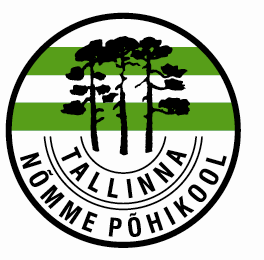 Tallinna Nõmme PõhikooliÕPPENÕUKOGU koosolek nr 2Toimumise aeg: 24.märts kell 14.00Toimumise koht: Nõmme Põhikool klass 229Juhataja: Marge TamkiviProtokollija: Epp AasaOsalejad: vt. lisaPäevakord:II õppeperioodi õpitulemusedMarge tutvustas õppetulemusi (lisatud) VIII klasside loovtööde kaitsmine 19.04-8.a klass ja 20.04-8.b klass- õppetunde nendel klassidel antud päevadel  ei ole.Loovtööde kaitsmise komisjonis on : R.Petermann, L. Merioja , C. Lassel, M. Tamkivi, A.Voskoboinikova 19.04 ja K.Aitsam 20.04. Seitsmendad klassid osalevad vaatlejatena, osaliselt ei ole tundides. Alustame kaitsmist kl 8.30. 4.-6. aprill on loovtööde esitamise tähtaeg, peale seda retsenseerimine ning hindamine. Hinne koosneb viiest komponendist: osavõtt. vormistus, sisu, juh.  arvamus, kaitsmine.VII klasside õpilased soovivad osaleda Tartus ERM-is Teadusfestivalil.IX klasside uus gümnaasiumidesse sisseastumise süsteem. Test toimub 22.04.14.04 antakse õpilastele teada, kas sisseastumine toimub oma koolis või tulevases gümnaasiumis. Test algab kell 10, koosneb kahest osast.Kes õpilastest testis ei osale, on koolis 9b klassi tunniplaani alusel.PISA test 05.-06.05.2022, meie koolist saab osaleda kuni 52 õpilast 7.-9. klassist. Valimist teavitatakse kooli  aprillis. Test toimub päeva jooksul, antud päevadel valimi õpilastel koolitunde ei toimu. PISA ettevalmistav koolitus toimub järgmisel nädalal, selgub edasine tegevus. Pisa testiga on seotud Polina Hanenko, Kertu Koppel, Rein Rinne, Marge Tamkivi.Arengukava seminari töörühm - 26.04.2022. Töörühmas osaleda saab kuni 10 õpetajat, palun anda oma soovist osaleda teada Ardile või Margele järgmise nädala jooksul. Seminar toimub väljaspool koolimaja. Klassijuhatajate õpiring- kogemuste vahetamine, dokumentatsiooni koostamine ja täiendamine jm jooksvad küsimused. Ettepanek õpiringi toimumiseks 27.04, kell 10.00. Kuupäev kinnitatud, aeg ja koht täpsustuvad. Ukraina õpilaste vastuvõtuga seonduv info- oleme saatnud HA-le oma tegevuskava, tegutseme juhtumipõhiselt.Järgmise õppeaasta koormused aineõpetajatel omavahel kooskõlastada. Õppejuhti teavitada 08.04.2022. Tunnijaotusplaan kodulehel.Koolivormi uuendus. Õppenõukogu kinnitab. Edastatakse hoolekogule kinnitamiseks.Tublide õpilaste väljasõit. Kokku tunnustatakse 5.-9. klassidest kuni 52 õpilast, 2 õpilast klassist. (hõlmab olümpiaadide tublimaid, lisaks tublid ainetundjad. Nimekiri koostada 22.aprilliks.. Nimekiri jagatakse draivis kõikide õpetajatega - Marge Tamkivi on jagaja, palun aineõpetajad täiendage. Ettepanek külastada Paide Ajakeskust.Õpilasüritused ja projektinädal kooli kodulehel.KIK projektid - selle aasta projektid tuleb koostada, võtta ühendust pakkujatega. Tabelisse panna kuupäevad,  millal on osaletud. Uued projektid hiljemalt 11.aprillil. 200.- klassi kohta kasutada käesoleval aastal. Pakkujalt võtta hinnakinnitus, hindu saab kooli piires  optimeerida. KIK projektide koordinaator Gerly Saga.Õues käimise reeglid, vahetusjalatsid, kooli kodukord. Rahulikud paigad koolimajas, kus saab õppida. Keldris mängimine ja jooksmine ei ole lubatud. 9. klasside õppenõukogu toimub 16.06 ettepanek muuta kellaaega ja alustada ÕN kell 10.00.Mittetöötavad/probleemsed läpakad palun tuua kooli kantseleisse.Marge Tamkivi								Epp Aasajuhataja									protokollijaJuhatajaMarge TamkiviOsalejadNimekiri lisatudKutsutud-PuudujadB. Kõrgemäe, S. Palu, T. Adamson, K. Aitsam, J. Roop, K. Sakk, K. Uibo, ProtokollijaE.Aasa